Form No: 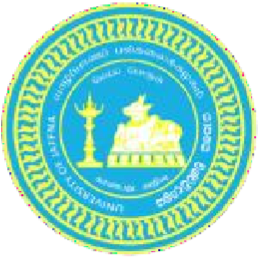 FACULTY OF TECHNOLOGYUNIVERSITY OF JAFFNA, SRI LANKA FORM OF APPLICATION FOR TEMPORARY POSITION • 	If you were registered as a student in University under any other name please indicate such name within brackets. 1   The paid Bank Slip for the deposit of a sum of Rs.100/- should be attached.POST : POST : DISCIPLINE : DISCIPLINE : 1. Name in Full : (See note below) Name in Full : (See note below) 2. Whether Rev./ Prof./ Dr./ Mr./ Mrs./ Miss. Whether Rev./ Prof./ Dr./ Mr./ Mrs./ Miss. 3. (a) Postal address (Any changes should be communicated mediately) (a) Postal address (Any changes should be communicated mediately) 3. (b) Contact No : (b) Contact No : 3. (c) Telephone : (c) Telephone : 3. (d) Fax : (d) Fax : 3. (e) e-mail address : (e) e-mail address : 4. (i) Date of Birth & Age : (i) Date of Birth & Age : 4. (ii) Identity Card No : (ii) Identity Card No : 5. Civil Status : Civil Status : 6. University Education (Degree, and Postgraduate Degree Field of Specialization) University Reg. No. Duration of the Degree with dates Results (Give class/grade/GPA and effective date) Name of the University 6. 7. a) Present Occupation 7. i. Designation : 7. ii. Date of Appointment : 7. iii. Dept. / Institution and its address : 7. iv. Nature of Appointment: Permanent / Contract / Temporary / Casual / …………… 7. v. a. Salary scale : 7. b. Basic Salary : 7. c. Allowance : b) Previous appointments, if any with dates 8. Name of Two persons (with address to whom reference can be made)  	Name 	                                                                       Address                                                ………………….…………………………………………                                                                  ……………………………………………………………                                                                   ……………………………………………………………                                                                    ………………………………………………………  8.                                                  .………………………………………………………                                                                     ..…………………………………………………………                                                                      …………………………………………………………                                                                      …………………………………………………………  9. I hereby certify that the particulars submitted by me in this application are true and accurate. I am aware if any of the particulars are found to be false or inaccurate, I am liable to be disqualified before selection and to be dismissed without any compensation if the inaccuracy is detected after appointment. Date: ………………………… 	                            ……………………………………………  Signature of applicant 9. I hereby certify that the particulars submitted by me in this application are true and accurate. I am aware if any of the particulars are found to be false or inaccurate, I am liable to be disqualified before selection and to be dismissed without any compensation if the inaccuracy is detected after appointment. Date: ………………………… 	                            ……………………………………………  Signature of applicant 10. If the applicant is an employee in a Government / Corporation or Statuary Board this sectionshould be filled by such Head of the Department / Institution.The applicant will / will not be released, if selected for appointment.                                                                                                                         ……………………………………                                                                                                                                        Head of Institution                                                                                                                                    (Official Rubber Stamp)Name : …………………………………………………………Designation : ………………………………………………Date : ……………………………………………………..10. If the applicant is an employee in a Government / Corporation or Statuary Board this sectionshould be filled by such Head of the Department / Institution.The applicant will / will not be released, if selected for appointment.                                                                                                                         ……………………………………                                                                                                                                        Head of Institution                                                                                                                                    (Official Rubber Stamp)Name : …………………………………………………………Designation : ………………………………………………Date : ……………………………………………………..